臺中市招牌廣告設置許可自主檢視表(民眾簡化版)註一：標準圖說適用範圍：正面式招牌廣告：廣告物面板含外框支架，縱長二公尺以下。 側懸式招牌廣告：廣告物面板含外框支架，縱長六公尺以下。 騎樓正面式及騎樓懸吊式招牌廣告：廣告物面板含外框支架，縱長二公尺以下。 騎樓柱面式招牌廣告：廣告物面板含外框支架，突出柱面距離小於十五公分。 雨遮或透空框架樑上樹立式廣告(不含屋頂樹立廣告)：廣告物面板含外框支架，縱長小於一點五公尺。註二：本表由申請人送件前自行檢視勾選““，檢附文件影本應加註『影本與正本相符』並由檢附人蓋章。〜臺中市政府都市發展局  關心您〜都市修復工程科  地址：407臺中市西屯區東興路三段330號        電話：04-23260525傳真：04-23262228       臺中市招牌廣告設置許可審查表(民眾簡化版)    Sp1註：粗框部分申請人免填，由承辦人審查符合規定者打““。臺中市招牌廣告設置許可申請書(民眾簡化版)   Sp2-1申請日期：    年   月   日※註一：粗框部分申請人免填。※註二：招牌廣告及樹立廣告管理辦法第五條：設置招牌廣告及樹立廣告者，應備具申請書，檢同設計圖說，設置處所之所有權或使用權證明及其他相關證明文件，向直轄市、縣(市)主管建築機關或其委託之專業團體申請審查許可。設置應申請雜項執照之招牌廣告及樹立廣告，其申請審查許可，應併同申請雜項執照辦理。※註三：行政院環境保護署一百零九年三月十九日環署空字第一O九OO二O六O七A號函頒布｢光污染管理指引｣(以下簡稱本指引)，其中最大亮度曝露值建議如下:1.對於人工光源造成之眩光不舒適，於商業區晚上六時至十一時，最大亮度光曝露建議值為1,000cd/m2。2.對於人工光源造成之眩光不舒適，除上述區域及時段外，最大亮度光曝露建議值為650cd/m2。※註四：本申請書內之「人工光源最大亮度光曝露值」係依據本指引之建議值，以指導申請人對人工光源進行設置。後續環境光源影響及監測依行政院環境保護署相關之規定辦理。申請人身份證明文件          Sp2-2申請人：受託人：承造廠商證明文件           Sp2-3臺中市招牌廣告及樹立廣告設置處所使用權同意書  Sp3茲同意　　　　                       　　　（申請人）在本人（建築物或土地所有權人）所有坐落臺中市　　　區　　　路街　　段　　巷　　弄　　號　　樓（　　　段　　　地號）房屋（或土地上）設置　　　處招牌廣告（樹立廣告）。本同意書僅供申請人申請招牌廣告及樹立廣告許可證及依法核准設置後之使用，如有偽造文書、侵害他人權利等情事，由申請人自負法律責任。【同意使用期間】（擇一勾選““填寫）□自中華民國　　年　　月　　日起至　　年　　月　　日。□自立書之日起至本局核發招牌廣告及樹立廣告許可證法定有效期限。備註：招牌廣告及樹立廣告管理辦法第十二條規定，招牌廣告及樹立廣告許可之有效期限為五年，期限屆滿後，原雜項使用執照及許可失其效力，應重新申請審查許可或恢復原狀。□申請人同所有權人招牌廣告、樹立廣告申請人：國民身分證統一編號： 連絡電話：通訊地址：中華民國　　　年　　　月　　　日未成立公寓大廈管理組織切結書 　　     Sp4立切結書人      　   於臺中市　　　區　　　路街　　段　　巷　　弄　　號　　樓建築物設置招牌廣告(樹立廣告)，經查尚無涉及公寓大廈管理條例第八條第一款規定之適用，恐口說無憑特此切結，如有違規情事，經核准之招牌廣告及樹立廣告許可證無條件由 貴局撤銷，絕無異議。另如有偽造文書、侵害他人權利等情事，由本人自負法律責任。備註：公寓大廈管理條例第八條第一款規定，公寓大廈周圍上下、外牆面、樓頂平臺及不屬專有部分之防空避難設備，其變更構造、顏色、設置廣告物、鐵鋁窗或其他類似之行為，除應依法令規定辦理外，該公寓大廈規約另有規定或區分所有權人會議已有決議，經向直轄市、縣(市)主管機關完成報備有案者，應受該規約或區分所有權人會議決議之限制。立切結書人：國民身分證統一編號： 連絡電話：戶籍地址：此　　致臺中市政府都市發展局中華民國　　　年　　　月　　　日公寓大廈管理委員會證明書           Sp4-１（限於公寓大廈規約或區分所有權人會議決議經報備有案須經管理組織同意設置者）本管委會經本大樓全體區分所有權人授權之權責(詳社區規約或區分所有權人會議決議文件)，同意                 （申請人）在本大樓所有座落臺中市　 　　區　　　　路街　　段　　巷　　弄　　號　　樓（　　      　段　　　地號）設置　　　處招牌廣告（樹立廣告）。本證明書僅供申請人依規申請招牌廣告及樹立廣告許可證，如有偽造文書、侵害他人權利等情事，由申請人負其法律責任。管委會名稱：主任委員姓名：連絡電話：通訊地址：招牌廣告、樹立廣告申請人：國民身分證統一編號： 連絡電話：通訊地址：此　　致臺中市政府都市發展局中華民國　　　年　　　月　　　日臺中市正面式招牌廣告標準圖說(民眾簡化版)   Sp5-1臺中市側懸式招牌廣告標準圖說(民眾簡化版)  Sp5-2臺中市騎樓正面式、懸吊式招牌廣告標準圖說(民眾簡化版) Sp5-3臺中市騎樓柱面式招牌廣告標準圖說(民眾簡化版) Sp5-4臺中市雨遮或透空框架樑上樹立式招牌廣告標準圖說(民眾簡化版)Sp5-5   臺中市招牌廣告竣工照片(民眾簡化版)    Sp6臺中市招牌廣告許可證照片(民眾簡化版)    Sp7委 託 書（領許取可證用）立委託書人                 (申請人)茲因故無法親自辦理領取招牌廣告及樹立廣告許可證，特委託            代為辦理並授權代理本人(公司)具領對該項事務有關之一切證明文件。委託人：國民身分證統一編號：連絡電話：連絡地址：受託人：國民身分證統一編號： 連絡電話：連絡地址：此　　致臺中市政府都市發展局中華民國　　　年　　　月　　　日檢         視        資        料檢         視        資        料檢         視        資        料檢         視        資        料檢         視        資        料檢         視        資        料檢         視        資        料檢         視        資        料項次項目書件編號內容內容有無備       註一審查表Sp1有無檢附有無檢附內容由承辦人填寫即可二申請書申請人基本資料承造廠商基本資料Sp2-1Sp2-2Sp2-3申請人資料填載、簽名或蓋章申請人資料填載、簽名或蓋章自然人檢附身分證影本法人檢附公司許可影本二申請書申請人基本資料承造廠商基本資料Sp2-1Sp2-2Sp2-3承造廠商(一般廣告服務業/營造業)  資料填載、簽名及蓋章    承造廠商(一般廣告服務業/營造業)  資料填載、簽名及蓋章    檢附公司或商業許可文件影本(營造業加附營造業登記證) 三設置處所使用權同意書及所有權相關證明Sp3所有權人資料填寫及蓋章所有權人資料填寫及蓋章檢附三個月內向地政事務所 申請之土地或建物登記謄本三設置處所使用權同意書及所有權相關證明Sp3申請人資料填寫及蓋章申請人資料填寫及蓋章檢附三個月內向地政事務所 申請之土地或建物登記謄本四公寓大廈管理條例第八條規定相關文件 (於公寓大廈設置者)Sp4或Sp4-1□未成立檢附未成立公寓大廈管理組織切結書四公寓大廈管理條例第八條規定相關文件 (於公寓大廈設置者)Sp4或Sp4-1□已成立有無檢附規約經報備之規約或區分所有權人會議決議請洽詢公寓大廈管理組織(併同檢附報備核准函)四公寓大廈管理條例第八條規定相關文件 (於公寓大廈設置者)Sp4或Sp4-1□已成立有無檢附符合公寓大廈管理條例第八條規定相關文件經報備之規約或區分所有權人會議決議未限制者免附五標準圖說Sp5廣告物圖說、相關規定檢討、施工安全保證廣告物圖說、相關規定檢討、施工安全保證由承造廠商簽證負責(承造廠商簽名及蓋章)六竣工照片Sp6照片是否清楚辨識設置位置照片是否清楚辨識設置位置七許可證照片Sp7附一式三張(以相片紙輸出)八其他相關文件無償拆除切結書無償拆除切結書位於公共設施保留地者檢附八其他相關文件廣告物內容經目的事業主管機關核准文件廣告物內容經目的事業主管機關核准文件九其他應注意事項-廣告物固著於違章建築或不合法外牆廣告物固著於違章建築或不合法外牆勾選有者，應予以退件九其他應注意事項-廣告內容是否有違公序良俗廣告內容是否有違公序良俗勾選有者，應予以退件九其他應注意事項-廣告光源不宜投射行車方向，造成駕駛者產生炫光，影響行車安全廣告光源不宜投射行車方向，造成駕駛者產生炫光，影響行車安全本府交通局簽見設置地點：　　　區　　　路街　　段　　巷　　弄　　號　　樓（　　　段　　　地號）設置地點：　　　區　　　路街　　段　　巷　　弄　　號　　樓（　　　段　　　地號）設置地點：　　　區　　　路街　　段　　巷　　弄　　號　　樓（　　　段　　　地號）設置地點：　　　區　　　路街　　段　　巷　　弄　　號　　樓（　　　段　　　地號）設置地點：　　　區　　　路街　　段　　巷　　弄　　號　　樓（　　　段　　　地號）項   次審查內容審查內容審查結果備註一申請書申請書Sp2-1一申請人及承造廠商基本資料申請人及承造廠商基本資料Sp2-2 Sp2-3二設置處所使用權同意書及所有權證明文件設置處所使用權同意書及所有權證明文件Sp3三無管理組織切結書                          或公寓大廈管理條例第八條規定證明文件無管理組織切結書                          或公寓大廈管理條例第八條規定證明文件Sp4或Sp4-1四標準圖說標準圖說Sp5五竣工照片竣工照片Sp6六許可證照片許可證照片Sp7七其他文件無償拆除切結書(位於公共設施保留地者)八其  他    注  意  事  項廣告物非設置於禁止設置之處所八其  他    注  意  事  項廣告物非固著於違章建築或不合法外牆八其  他    注  意  事  項廣告內容是否有違公序良俗申請事項申請事項□申請新設置      □申請新設置      □申請新設置      □申請新設置      □申請新設置      □申請新設置      □申請新設置      □申請新設置      □申請新設置      □申請新設置      □申請新設置      申請人     (公司請加註負責人)申請人     (公司請加註負責人)公司(商業)統一編號      國民身分證統一編號公司(商業)統一編號      國民身分證統一編號公司(商業)統一編號      國民身分證統一編號電 話電 話通訊地址通訊地址　　   縣市　　      　　        　路街　  段　     巷　  弄　  號　   樓　　   縣市　　      　　        　路街　  段　     巷　  弄　  號　   樓　　   縣市　　      　　        　路街　  段　     巷　  弄　  號　   樓　　   縣市　　      　　        　路街　  段　     巷　  弄　  號　   樓　　   縣市　　      　　        　路街　  段　     巷　  弄　  號　   樓　　   縣市　　      　　        　路街　  段　     巷　  弄　  號　   樓　　   縣市　　      　　        　路街　  段　     巷　  弄　  號　   樓　　   縣市　　      　　        　路街　  段　     巷　  弄　  號　   樓　　   縣市　　      　　        　路街　  段　     巷　  弄　  號　   樓　　   縣市　　      　　        　路街　  段　     巷　  弄　  號　   樓　　   縣市　　      　　        　路街　  段　     巷　  弄　  號　   樓戶籍地址戶籍地址□同通訊地址　　   縣市　　　    　　　      　路街　  段　     巷　　弄　  號　   樓□同通訊地址　　   縣市　　　    　　　      　路街　  段　     巷　　弄　  號　   樓□同通訊地址　　   縣市　　　    　　　      　路街　  段　     巷　　弄　  號　   樓□同通訊地址　　   縣市　　　    　　　      　路街　  段　     巷　　弄　  號　   樓□同通訊地址　　   縣市　　　    　　　      　路街　  段　     巷　　弄　  號　   樓□同通訊地址　　   縣市　　　    　　　      　路街　  段　     巷　　弄　  號　   樓□同通訊地址　　   縣市　　　    　　　      　路街　  段　     巷　　弄　  號　   樓□同通訊地址　　   縣市　　　    　　　      　路街　  段　     巷　　弄　  號　   樓□同通訊地址　　   縣市　　　    　　　      　路街　  段　     巷　　弄　  號　   樓□同通訊地址　　   縣市　　　    　　　      　路街　  段　     巷　　弄　  號　   樓□同通訊地址　　   縣市　　　    　　　      　路街　  段　     巷　　弄　  號　   樓承造廠商    (公司請加註負責人)承造廠商    (公司請加註負責人)公司(商業)統一編號公司(商業)統一編號公司(商業)統一編號電 話電 話通訊地址通訊地址　　縣市　　　　　　　路街　段　巷　　弄　號　樓　　縣市　　　　　　　路街　段　巷　　弄　號　樓　　縣市　　　　　　　路街　段　巷　　弄　號　樓　　縣市　　　　　　　路街　段　巷　　弄　號　樓　　縣市　　　　　　　路街　段　巷　　弄　號　樓　　縣市　　　　　　　路街　段　巷　　弄　號　樓　　縣市　　　　　　　路街　段　巷　　弄　號　樓　　縣市　　　　　　　路街　段　巷　　弄　號　樓　　縣市　　　　　　　路街　段　巷　　弄　號　樓　　縣市　　　　　　　路街　段　巷　　弄　號　樓　　縣市　　　　　　　路街　段　巷　　弄　號　樓廣告物類型廣告物類型□正面式         設置       處□正面式         設置       處□正面式         設置       處□正面式         設置       處□正面式         設置       處□樹立式            設置       處□樹立式            設置       處□樹立式            設置       處□樹立式            設置       處□樹立式            設置       處□樹立式            設置       處廣告物類型廣告物類型□側懸式         設置       處    □側懸式         設置       處    □側懸式         設置       處    □側懸式         設置       處    □側懸式         設置       處    □騎樓正面式        設置       處□騎樓側懸式        設置       處□騎樓柱面四周      設置       處                                □騎樓懸吊式        設置       處□騎樓正面式        設置       處□騎樓側懸式        設置       處□騎樓柱面四周      設置       處                                □騎樓懸吊式        設置       處□騎樓正面式        設置       處□騎樓側懸式        設置       處□騎樓柱面四周      設置       處                                □騎樓懸吊式        設置       處□騎樓正面式        設置       處□騎樓側懸式        設置       處□騎樓柱面四周      設置       處                                □騎樓懸吊式        設置       處□騎樓正面式        設置       處□騎樓側懸式        設置       處□騎樓柱面四周      設置       處                                □騎樓懸吊式        設置       處□騎樓正面式        設置       處□騎樓側懸式        設置       處□騎樓柱面四周      設置       處                                □騎樓懸吊式        設置       處人工光源最大亮度光曝露值人工光源最大亮度光曝露值1.於商業區晚上六時至十一時，最大亮度光曝露值為     cd/m22.除上述區域及時段外，最大亮度光曝露值為     cd/m2（以不超過註三之建議值為主）1.於商業區晚上六時至十一時，最大亮度光曝露值為     cd/m22.除上述區域及時段外，最大亮度光曝露值為     cd/m2（以不超過註三之建議值為主）1.於商業區晚上六時至十一時，最大亮度光曝露值為     cd/m22.除上述區域及時段外，最大亮度光曝露值為     cd/m2（以不超過註三之建議值為主）1.於商業區晚上六時至十一時，最大亮度光曝露值為     cd/m22.除上述區域及時段外，最大亮度光曝露值為     cd/m2（以不超過註三之建議值為主）1.於商業區晚上六時至十一時，最大亮度光曝露值為     cd/m22.除上述區域及時段外，最大亮度光曝露值為     cd/m2（以不超過註三之建議值為主）1.於商業區晚上六時至十一時，最大亮度光曝露值為     cd/m22.除上述區域及時段外，最大亮度光曝露值為     cd/m2（以不超過註三之建議值為主）1.於商業區晚上六時至十一時，最大亮度光曝露值為     cd/m22.除上述區域及時段外，最大亮度光曝露值為     cd/m2（以不超過註三之建議值為主）1.於商業區晚上六時至十一時，最大亮度光曝露值為     cd/m22.除上述區域及時段外，最大亮度光曝露值為     cd/m2（以不超過註三之建議值為主）1.於商業區晚上六時至十一時，最大亮度光曝露值為     cd/m22.除上述區域及時段外，最大亮度光曝露值為     cd/m2（以不超過註三之建議值為主）1.於商業區晚上六時至十一時，最大亮度光曝露值為     cd/m22.除上述區域及時段外，最大亮度光曝露值為     cd/m2（以不超過註三之建議值為主）1.於商業區晚上六時至十一時，最大亮度光曝露值為     cd/m22.除上述區域及時段外，最大亮度光曝露值為     cd/m2（以不超過註三之建議值為主）設置地點設置地點　　　區　　　路街　段　　巷　　弄　　號　　樓                       地段    　　　   地號　　　區　　　路街　段　　巷　　弄　　號　　樓                       地段    　　　   地號　　　區　　　路街　段　　巷　　弄　　號　　樓                       地段    　　　   地號　　　區　　　路街　段　　巷　　弄　　號　　樓                       地段    　　　   地號　　　區　　　路街　段　　巷　　弄　　號　　樓                       地段    　　　   地號　　　區　　　路街　段　　巷　　弄　　號　　樓                       地段    　　　   地號　　　區　　　路街　段　　巷　　弄　　號　　樓                       地段    　　　   地號　　　區　　　路街　段　　巷　　弄　　號　　樓                       地段    　　　   地號　　　區　　　路街　段　　巷　　弄　　號　　樓                       地段    　　　   地號　　　區　　　路街　段　　巷　　弄　　號　　樓                       地段    　　　   地號　　　區　　　路街　段　　巷　　弄　　號　　樓                       地段    　　　   地號設置期間設置期間□自中華民國　　年　　月　　日起至　　年　　月　　日。□自立書之日起至本局核發招牌廣告及樹立廣告許可證法定有效期限。□自中華民國　　年　　月　　日起至　　年　　月　　日。□自立書之日起至本局核發招牌廣告及樹立廣告許可證法定有效期限。□自中華民國　　年　　月　　日起至　　年　　月　　日。□自立書之日起至本局核發招牌廣告及樹立廣告許可證法定有效期限。□自中華民國　　年　　月　　日起至　　年　　月　　日。□自立書之日起至本局核發招牌廣告及樹立廣告許可證法定有效期限。□自中華民國　　年　　月　　日起至　　年　　月　　日。□自立書之日起至本局核發招牌廣告及樹立廣告許可證法定有效期限。□自中華民國　　年　　月　　日起至　　年　　月　　日。□自立書之日起至本局核發招牌廣告及樹立廣告許可證法定有效期限。□自中華民國　　年　　月　　日起至　　年　　月　　日。□自立書之日起至本局核發招牌廣告及樹立廣告許可證法定有效期限。□自中華民國　　年　　月　　日起至　　年　　月　　日。□自立書之日起至本局核發招牌廣告及樹立廣告許可證法定有效期限。□自中華民國　　年　　月　　日起至　　年　　月　　日。□自立書之日起至本局核發招牌廣告及樹立廣告許可證法定有效期限。□自中華民國　　年　　月　　日起至　　年　　月　　日。□自立書之日起至本局核發招牌廣告及樹立廣告許可證法定有效期限。□自中華民國　　年　　月　　日起至　　年　　月　　日。□自立書之日起至本局核發招牌廣告及樹立廣告許可證法定有效期限。相關證明文件(請申請人確實勾選)相關證明文件(請申請人確實勾選)□ 1.審查表(Sp1)                                        □ 5.標準圖說(Sp5)□ 2.申請書(Sp2)                                        □ 6.竣工照片(Sp6)□ 3.使用權同意書及設置處所所有權證明文件(Sp3)          □ 7.許可證照片(Sp7)□ 4.符合公寓大廈管理條例第八條規定相關文件(Sp4)        □ 8.其他相關文件□ 1.審查表(Sp1)                                        □ 5.標準圖說(Sp5)□ 2.申請書(Sp2)                                        □ 6.竣工照片(Sp6)□ 3.使用權同意書及設置處所所有權證明文件(Sp3)          □ 7.許可證照片(Sp7)□ 4.符合公寓大廈管理條例第八條規定相關文件(Sp4)        □ 8.其他相關文件□ 1.審查表(Sp1)                                        □ 5.標準圖說(Sp5)□ 2.申請書(Sp2)                                        □ 6.竣工照片(Sp6)□ 3.使用權同意書及設置處所所有權證明文件(Sp3)          □ 7.許可證照片(Sp7)□ 4.符合公寓大廈管理條例第八條規定相關文件(Sp4)        □ 8.其他相關文件□ 1.審查表(Sp1)                                        □ 5.標準圖說(Sp5)□ 2.申請書(Sp2)                                        □ 6.竣工照片(Sp6)□ 3.使用權同意書及設置處所所有權證明文件(Sp3)          □ 7.許可證照片(Sp7)□ 4.符合公寓大廈管理條例第八條規定相關文件(Sp4)        □ 8.其他相關文件□ 1.審查表(Sp1)                                        □ 5.標準圖說(Sp5)□ 2.申請書(Sp2)                                        □ 6.竣工照片(Sp6)□ 3.使用權同意書及設置處所所有權證明文件(Sp3)          □ 7.許可證照片(Sp7)□ 4.符合公寓大廈管理條例第八條規定相關文件(Sp4)        □ 8.其他相關文件□ 1.審查表(Sp1)                                        □ 5.標準圖說(Sp5)□ 2.申請書(Sp2)                                        □ 6.竣工照片(Sp6)□ 3.使用權同意書及設置處所所有權證明文件(Sp3)          □ 7.許可證照片(Sp7)□ 4.符合公寓大廈管理條例第八條規定相關文件(Sp4)        □ 8.其他相關文件□ 1.審查表(Sp1)                                        □ 5.標準圖說(Sp5)□ 2.申請書(Sp2)                                        □ 6.竣工照片(Sp6)□ 3.使用權同意書及設置處所所有權證明文件(Sp3)          □ 7.許可證照片(Sp7)□ 4.符合公寓大廈管理條例第八條規定相關文件(Sp4)        □ 8.其他相關文件□ 1.審查表(Sp1)                                        □ 5.標準圖說(Sp5)□ 2.申請書(Sp2)                                        □ 6.竣工照片(Sp6)□ 3.使用權同意書及設置處所所有權證明文件(Sp3)          □ 7.許可證照片(Sp7)□ 4.符合公寓大廈管理條例第八條規定相關文件(Sp4)        □ 8.其他相關文件□ 1.審查表(Sp1)                                        □ 5.標準圖說(Sp5)□ 2.申請書(Sp2)                                        □ 6.竣工照片(Sp6)□ 3.使用權同意書及設置處所所有權證明文件(Sp3)          □ 7.許可證照片(Sp7)□ 4.符合公寓大廈管理條例第八條規定相關文件(Sp4)        □ 8.其他相關文件□ 1.審查表(Sp1)                                        □ 5.標準圖說(Sp5)□ 2.申請書(Sp2)                                        □ 6.竣工照片(Sp6)□ 3.使用權同意書及設置處所所有權證明文件(Sp3)          □ 7.許可證照片(Sp7)□ 4.符合公寓大廈管理條例第八條規定相關文件(Sp4)        □ 8.其他相關文件□ 1.審查表(Sp1)                                        □ 5.標準圖說(Sp5)□ 2.申請書(Sp2)                                        □ 6.竣工照片(Sp6)□ 3.使用權同意書及設置處所所有權證明文件(Sp3)          □ 7.許可證照片(Sp7)□ 4.符合公寓大廈管理條例第八條規定相關文件(Sp4)        □ 8.其他相關文件注意事項注意事項招牌廣告需施設於合法建築物（構造物），倘設置於非合法建築物（構造物），原經核准許可證自失其效力。招牌廣告需施設於合法建築物（構造物），倘設置於非合法建築物（構造物），原經核准許可證自失其效力。招牌廣告需施設於合法建築物（構造物），倘設置於非合法建築物（構造物），原經核准許可證自失其效力。招牌廣告需施設於合法建築物（構造物），倘設置於非合法建築物（構造物），原經核准許可證自失其效力。招牌廣告需施設於合法建築物（構造物），倘設置於非合法建築物（構造物），原經核准許可證自失其效力。招牌廣告需施設於合法建築物（構造物），倘設置於非合法建築物（構造物），原經核准許可證自失其效力。招牌廣告需施設於合法建築物（構造物），倘設置於非合法建築物（構造物），原經核准許可證自失其效力。招牌廣告需施設於合法建築物（構造物），倘設置於非合法建築物（構造物），原經核准許可證自失其效力。招牌廣告需施設於合法建築物（構造物），倘設置於非合法建築物（構造物），原經核准許可證自失其效力。招牌廣告需施設於合法建築物（構造物），倘設置於非合法建築物（構造物），原經核准許可證自失其效力。招牌廣告需施設於合法建築物（構造物），倘設置於非合法建築物（構造物），原經核准許可證自失其效力。委託審查機關名稱委託審查機關名稱擬辦委託審查意見委託審查意見擬辦備註備註擬辦此致臺中市政府都市發展局申請人　                 　(簽名或蓋章)此致臺中市政府都市發展局申請人　                 　(簽名或蓋章)此致臺中市政府都市發展局申請人　                 　(簽名或蓋章)此致臺中市政府都市發展局申請人　                 　(簽名或蓋章)此致臺中市政府都市發展局申請人　                 　(簽名或蓋章)此致臺中市政府都市發展局申請人　                 　(簽名或蓋章)此致臺中市政府都市發展局申請人　                 　(簽名或蓋章)此致臺中市政府都市發展局申請人　                 　(簽名或蓋章)此致臺中市政府都市發展局申請人　                 　(簽名或蓋章)此致臺中市政府都市發展局申請人　                 　(簽名或蓋章)此致臺中市政府都市發展局申請人　                 　(簽名或蓋章)此致臺中市政府都市發展局申請人　                 　(簽名或蓋章)此致臺中市政府都市發展局申請人　                 　(簽名或蓋章)身分證影本正　　面身分證影本反　　面身分證影本正　　面身分證影本反　　面建物(或土地)所有權人姓名公司(商業)統一編號      國民身分證統一編號地  址電  話簽名或蓋章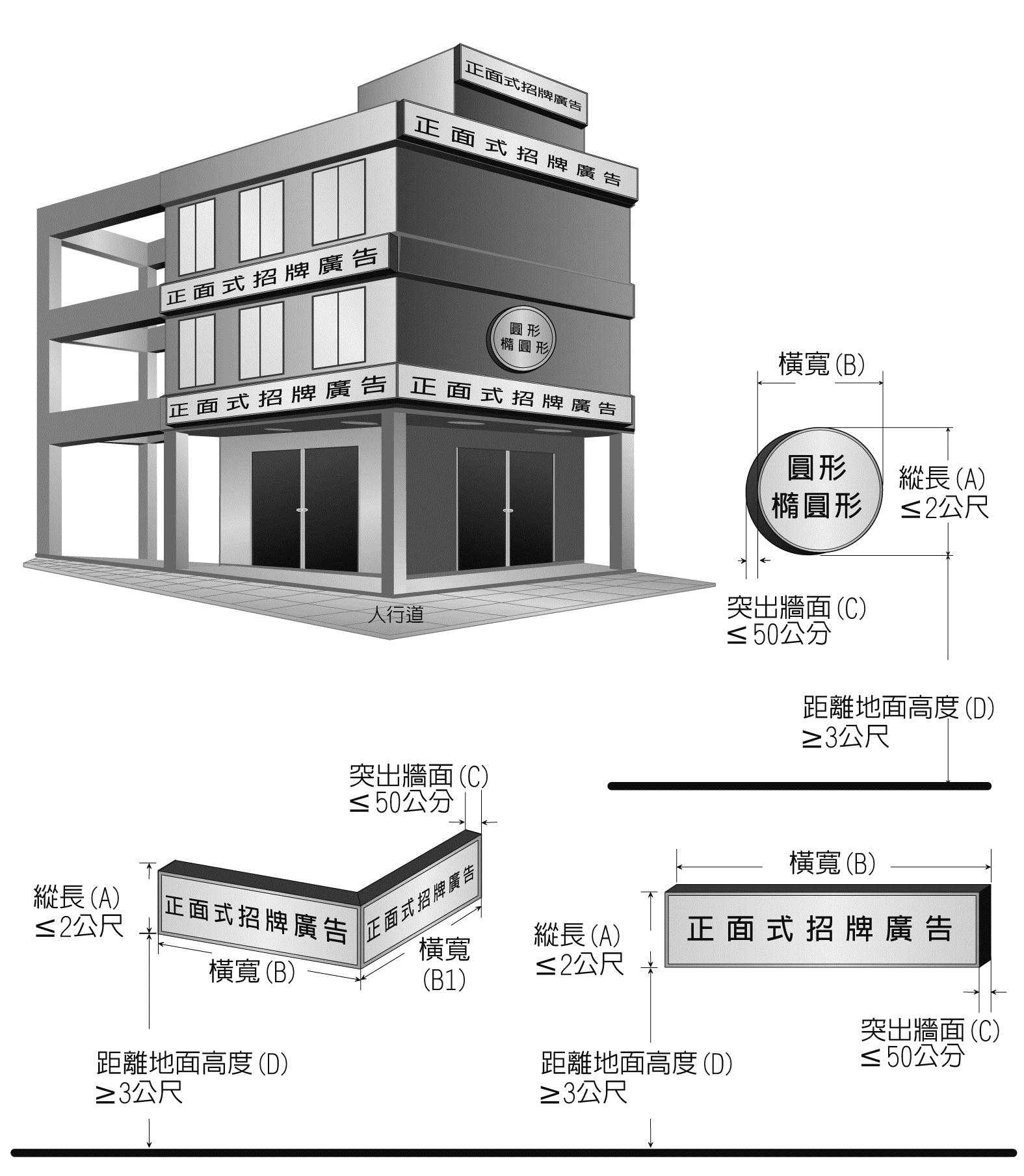 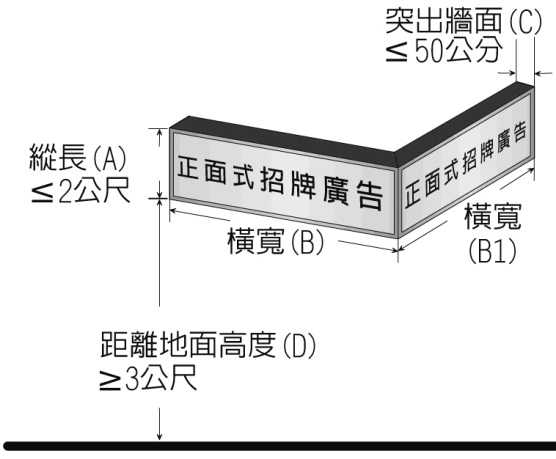 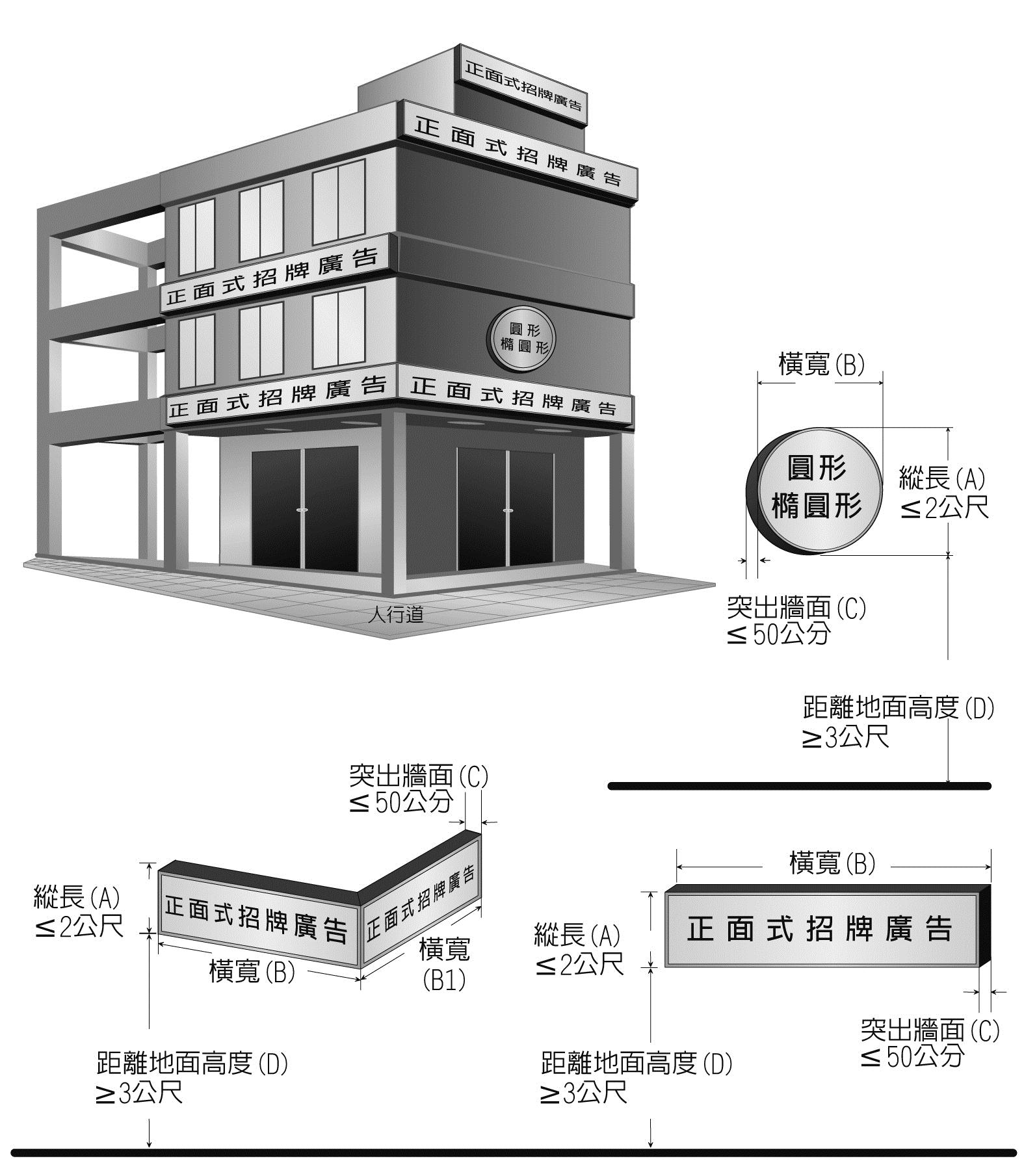 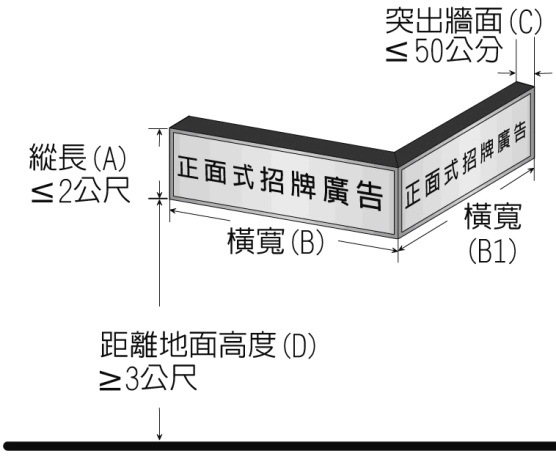 備註：請逐條檢討法規並於空白欄位標註「符合」或「免檢討」。廣告物安全責任施工保證備註：請逐條檢討法規並於空白欄位標註「符合」或「免檢討」。1.查　　　　　　　　　　       (申請人)在本市                              
                          （設置地點）設置　　                   (廣告內容)招牌廣告一個，其設計安裝及供電設備係由本承造廠商及申請人按圖施工並保證安全。2.本證書有效期間自核發招牌廣告及樹立廣告許可證起為五年。3.使用期間廣告物如非屬不可抗拒之天然災害或蓄意破壞者外，發生任何意外肇致危險或傷害他人時，由本承造廠商及申請人自負法律責任。承造廠商(負責人)：          (簽名及蓋章)備註：本廣告物之施工安全責任保證人得為依法登記開業之營造廠商、土木包工業、廣告商(一般廣告服務業)。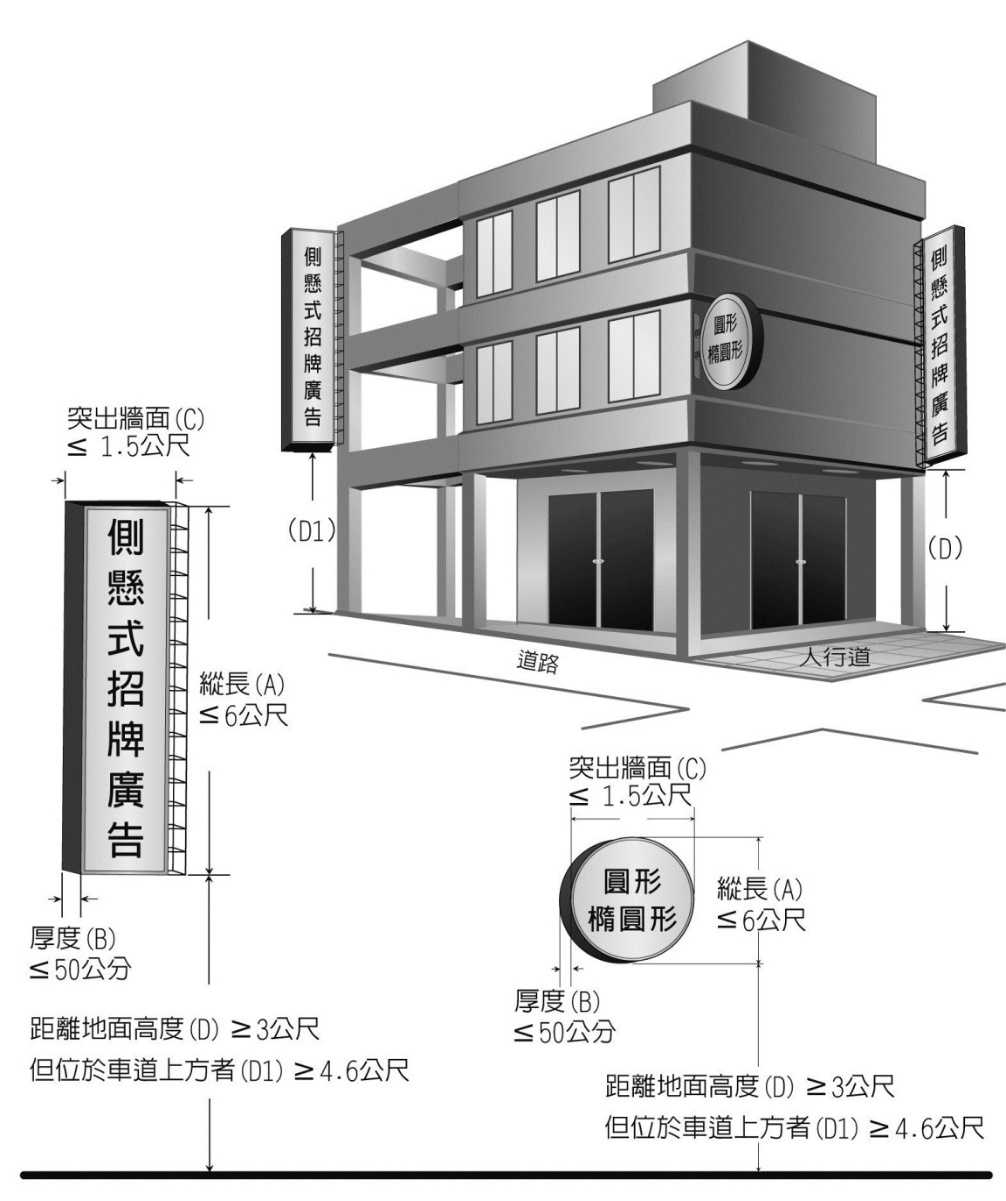 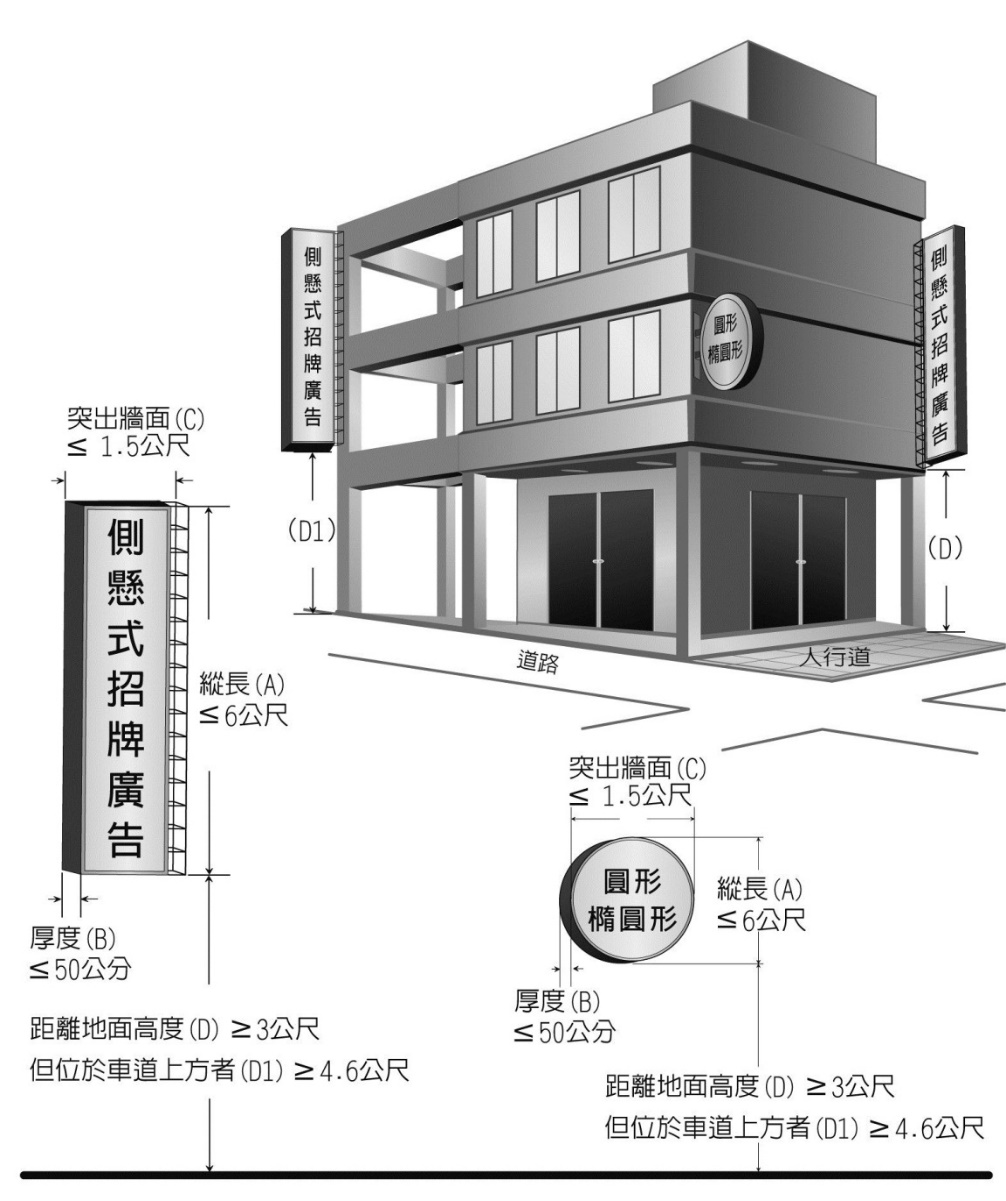 備註：請逐條檢討法規並於空白欄位標註「符合」或「免檢討」。廣告物安全責任施工保證備註：請逐條檢討法規並於空白欄位標註「符合」或「免檢討」。1.查　　　　　　　　　　       (申請人)在本市                              
                          （設置地點）設置　　                   (廣告內容)招牌廣告一個，其設計安裝及供電設備係由本承造廠商及申請人按圖施工並保證安全。2.本證書有效期間自核發招牌廣告及樹立廣告許可證起為五年。3.使用期間廣告物如非屬不可抗拒之天然災害或蓄意破壞者外，發生任何意外肇致危險或傷害他人時，由本承造廠商及申請人自負法律責任。承造廠商(負責人)：                 (簽名及蓋章)備註：本廣告物之施工安全責任保證人得為依法登記開業之營造廠商、土木包工業、廣告商(一般廣告服務業)。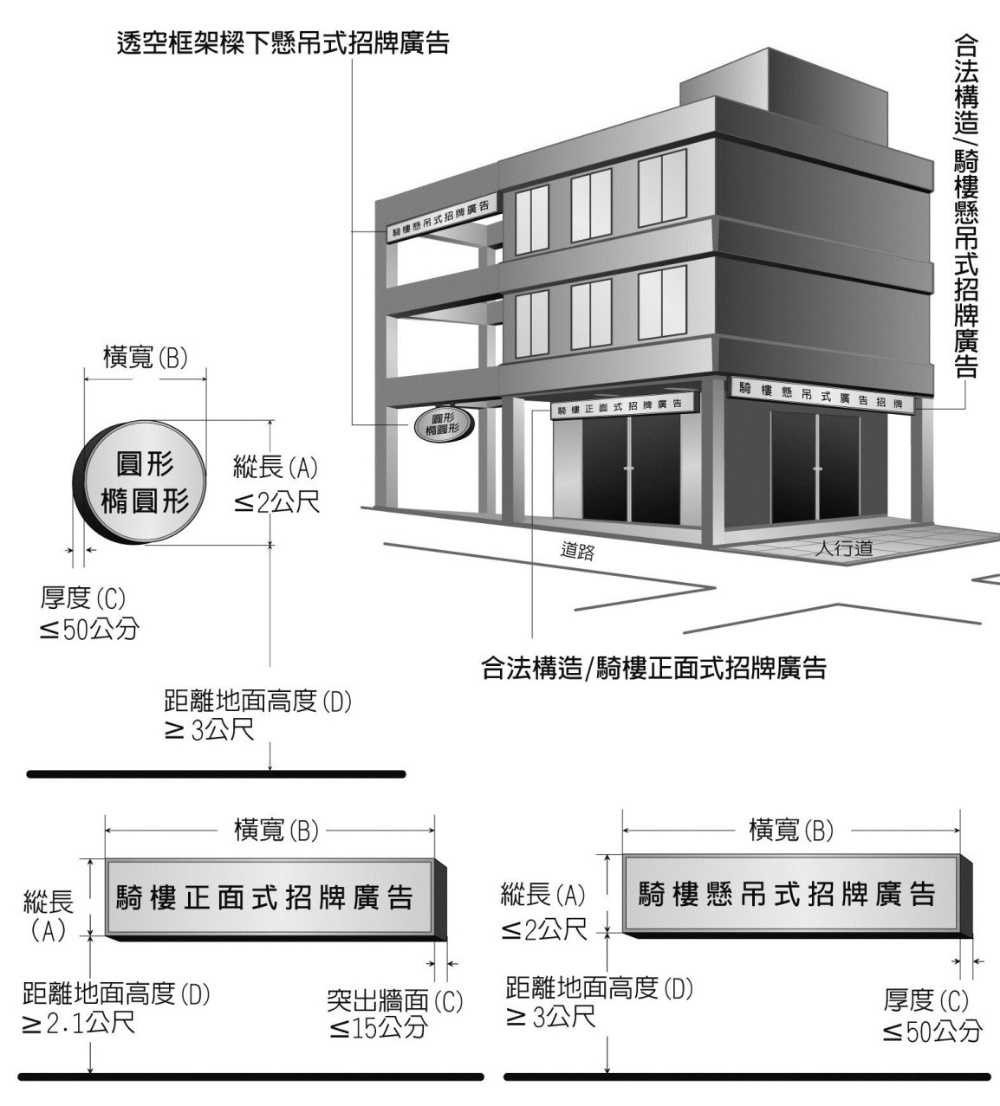 備註：請逐條檢討法規並於空白欄位標註「符合」或「免檢討」。廣告物安全責任施工保證備註：請逐條檢討法規並於空白欄位標註「符合」或「免檢討」。1.查　　　　　　　　　　       (申請人)在本市                              
                          （設置地點）設置　　                   (廣告內容)招牌廣告一個，其設計安裝及供電設備係由本承造廠商及申請人按圖施工並保證安全。2.本證書有效期間自核發招牌廣告及樹立廣告許可證起為五年。3.使用期間廣告物如非屬不可抗拒之天然災害或蓄意破壞者外，發生任何意外肇致危險或傷害他人時，由本承造廠商及申請人自負法律責任。承造廠商(負責人)：            (簽名及蓋章)備註：本廣告物之施工安全責任保證人得為依法登記開業之營造廠商、土木包工業、廣告商(一般廣告服務業)。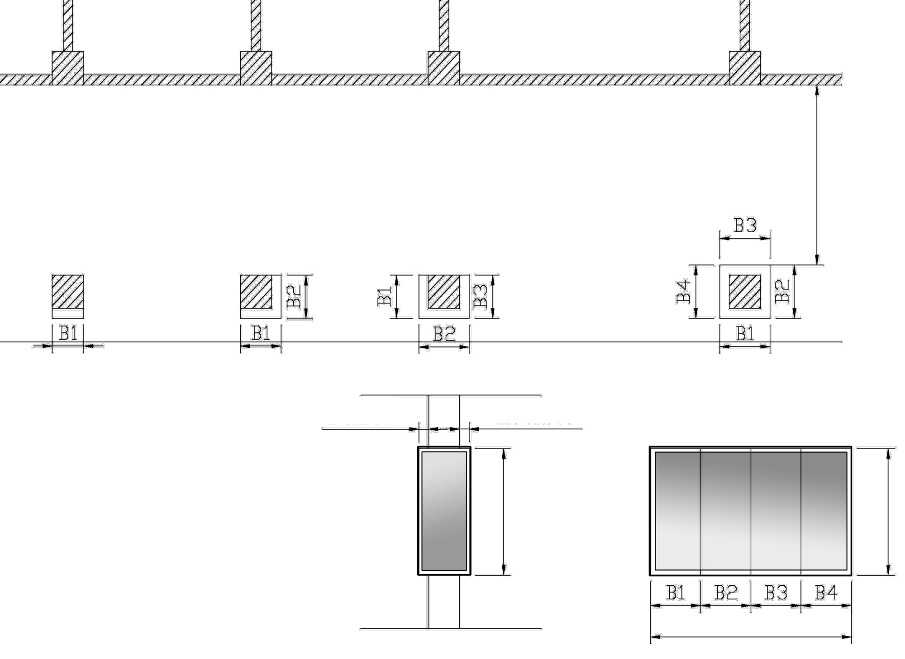 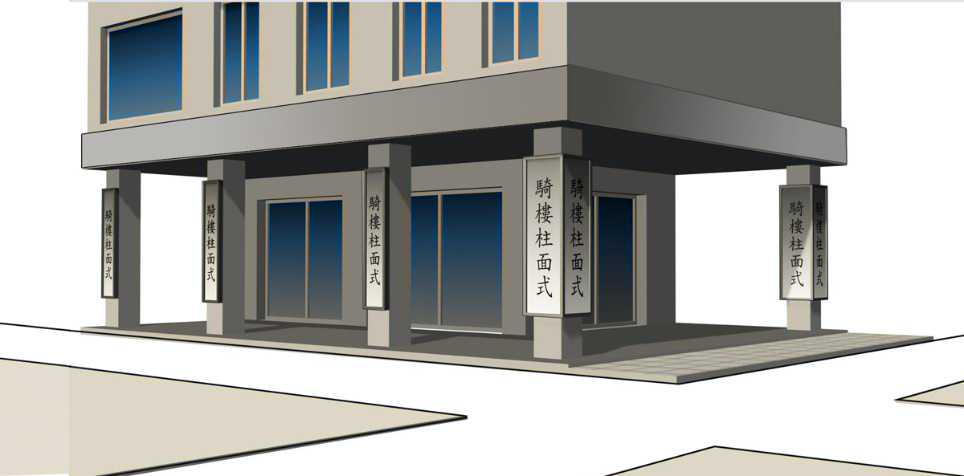 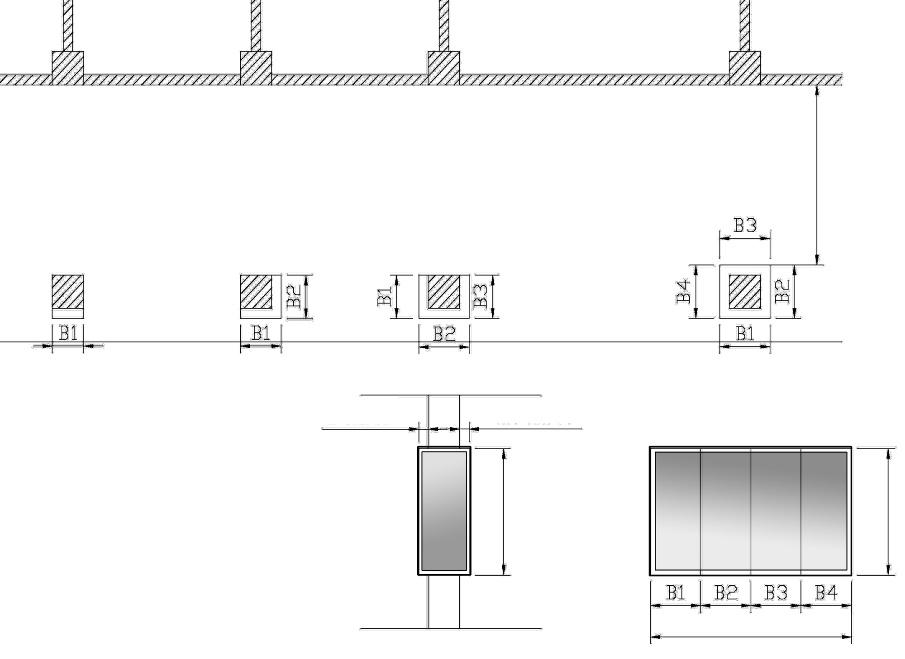 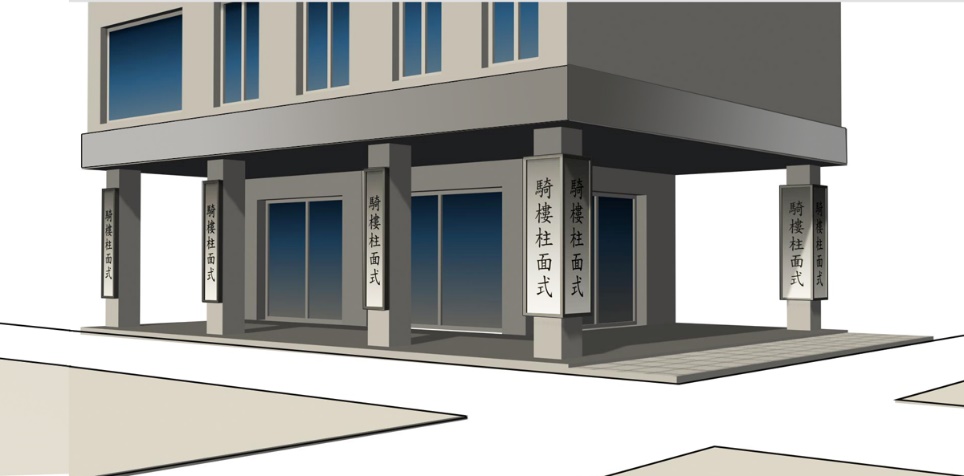 備註：請逐條檢討法規並於空白欄位標註「符合」或「免檢討」。廣告物安全責任施工保證備註：請逐條檢討法規並於空白欄位標註「符合」或「免檢討」。1.查　　　　　　　　　　       (申請人)在本市                              
                          （設置地點）設置　　                   (廣告內容)招牌廣告一個，其設計安裝及供電設備係由本承造廠商及申請人按圖施工並保證安全。2.本證書有效期間自核發招牌廣告及樹立廣告許可證起為五年。3.使用期間廣告物如非屬不可抗拒之天然災害或蓄意破壞者外，發生任何意外肇致危險或傷害他人時，由本承造廠商及申請人自負法律責任。承造廠商(負責人)：            (簽名及蓋章)備註：本廣告物之施工安全責任保證人得為依法登記開業之營造廠商、土木包工業、廣告商(一般廣告服務業)。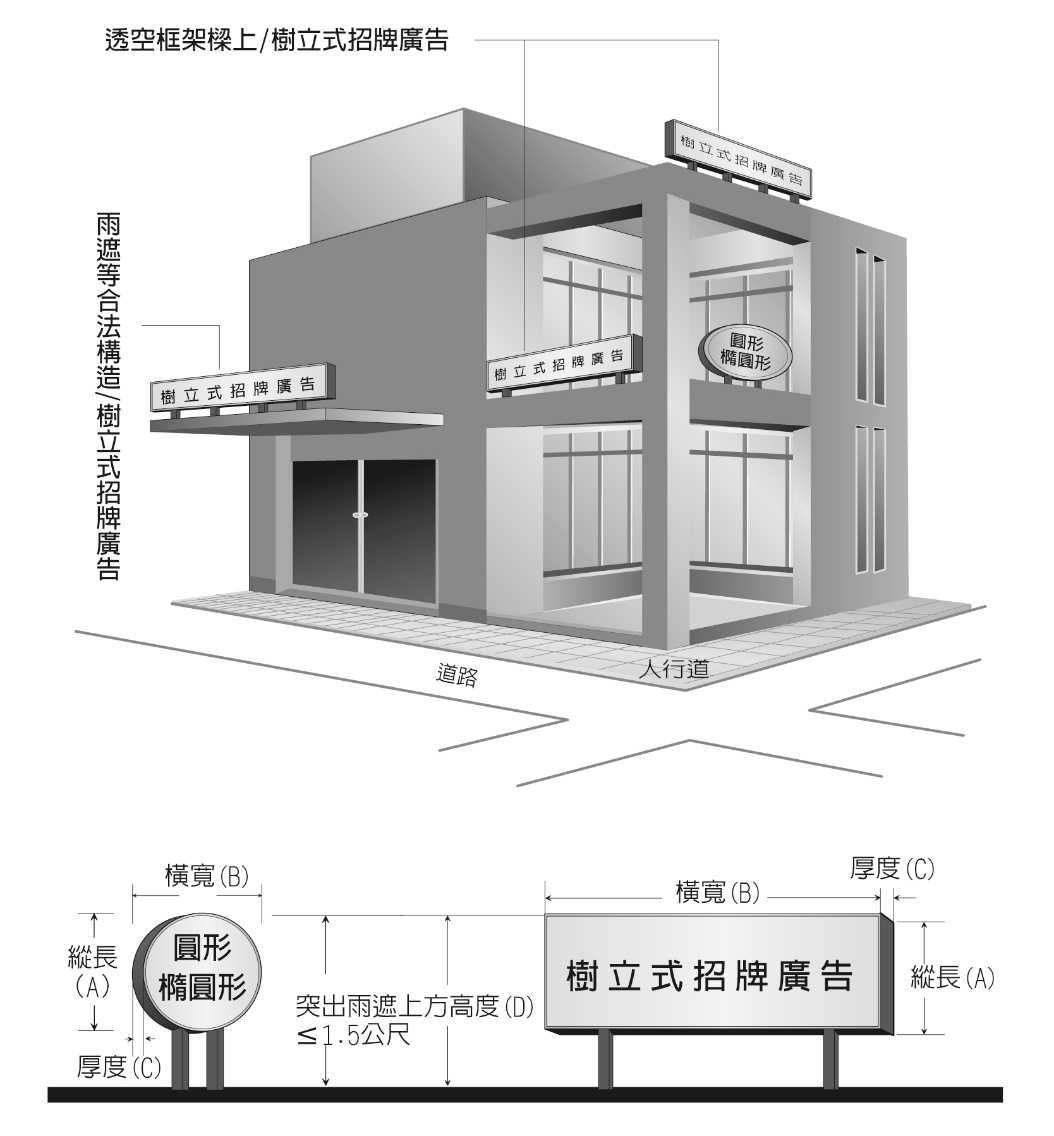 備註：請逐條檢討法規並於空白欄位標註「符合」或「免檢討」。廣告物安全責任施工保證備註：請逐條檢討法規並於空白欄位標註「符合」或「免檢討」。1.查　　　　　　　　　　       (申請人)在本市                              
                          （設置地點）設置　　                   (廣告內容)招牌廣告一個，其設計安裝及供電設備係由本承造廠商及申請人按圖施工並保證安全。2.本證書有效期間自核發招牌廣告及樹立廣告許可證起為五年。3.使用期間廣告物如非屬不可抗拒之天然災害或蓄意破壞者外，發生任何意外肇致危險或傷害他人時，由本承造廠商及申請人自負法律責任。承造廠商(負責人)：           (簽名及蓋章)備註：本廣告物之施工安全責任保證人得為依法登記開業之營造廠商、土木包工業、廣告商(一般廣告服務業)。遠 景         (一.建物全景          二.設置位置：清楚表達與建物關係、離地高度、             是否遮蔽開口、是否設置於所有權範圍內等) 近 景(表達招牌細部，材質、廣告內容等)請黏貼照片一張（許可證照片：需能清楚表達設置位置、與建物關係、離地高度及招牌完整外觀，招牌邊緣應完整入鏡，不可截斷）請浮貼照片二張請浮貼照片二張請浮貼照片二張（許可證照片：需能清楚表達設置位置、與建物關係、離地高度及招牌完整外觀，招牌邊緣應完整入鏡，不可截斷）（許可證照片：需能清楚表達設置位置、與建物關係、離地高度及招牌完整外觀，招牌邊緣應完整入鏡，不可截斷）（許可證照片：需能清楚表達設置位置、與建物關係、離地高度及招牌完整外觀，招牌邊緣應完整入鏡，不可截斷）